Figure 1: Submit Questionnaire and Link Questionnaire to Medical Office(s)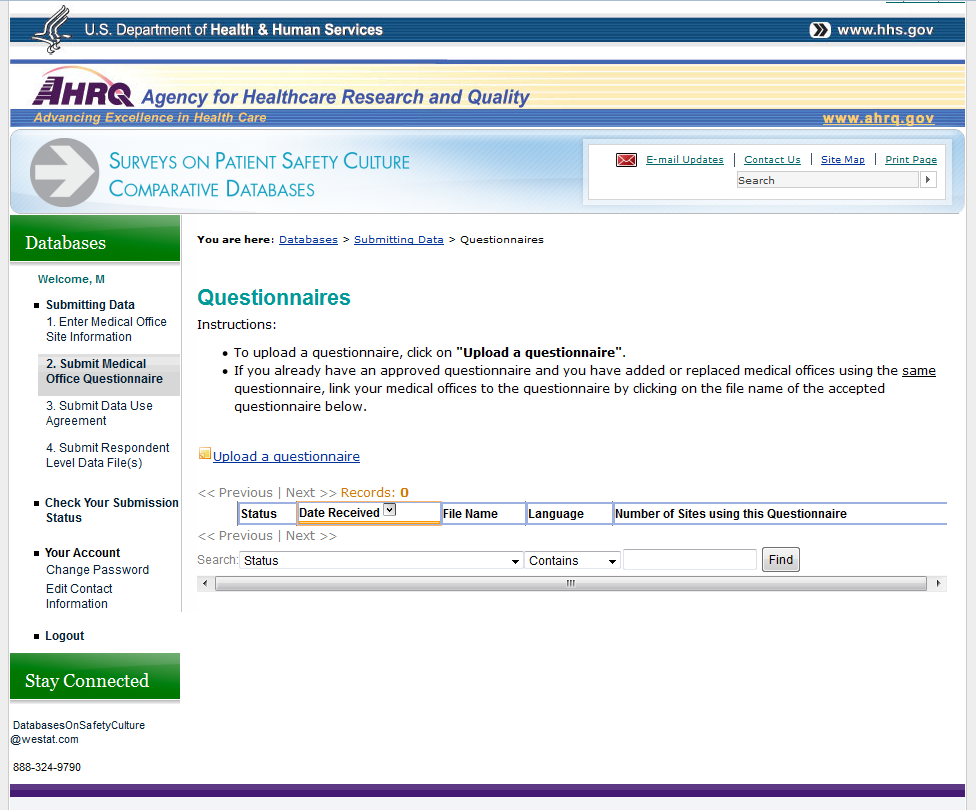 Figure 1: Submit Questionnaire and Link Questionnaire to Medical Office(s), continued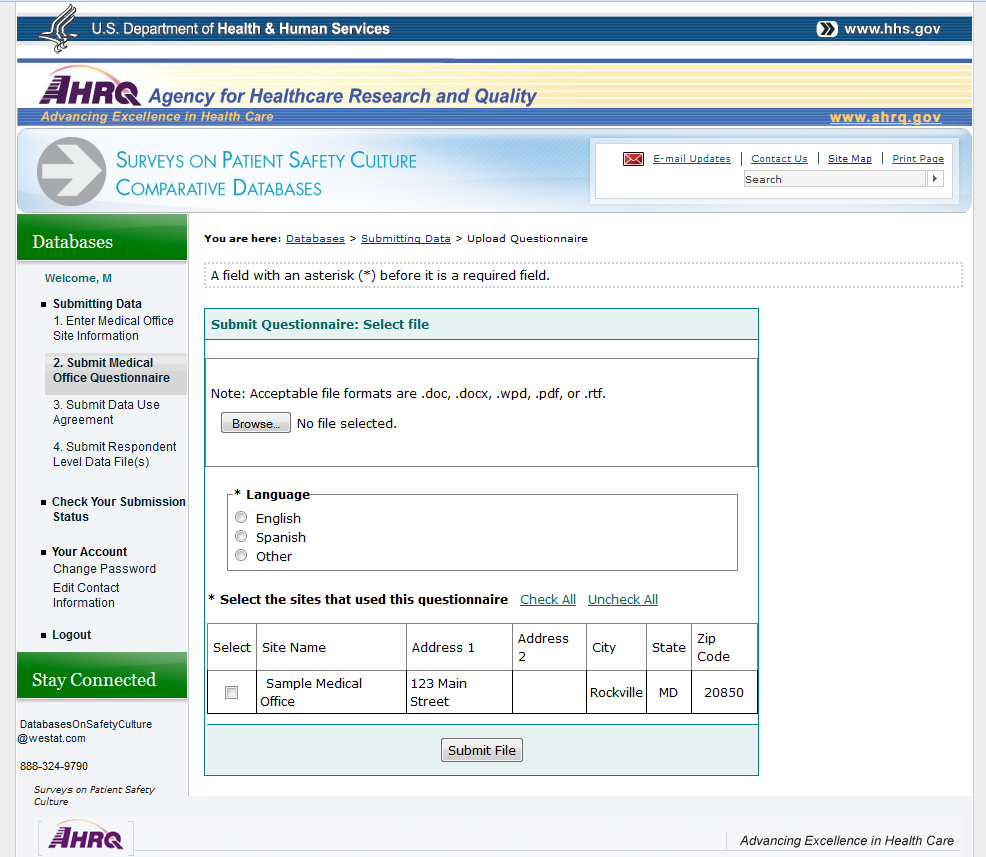 Figure 2: Upload Data for Each Participating Medical Office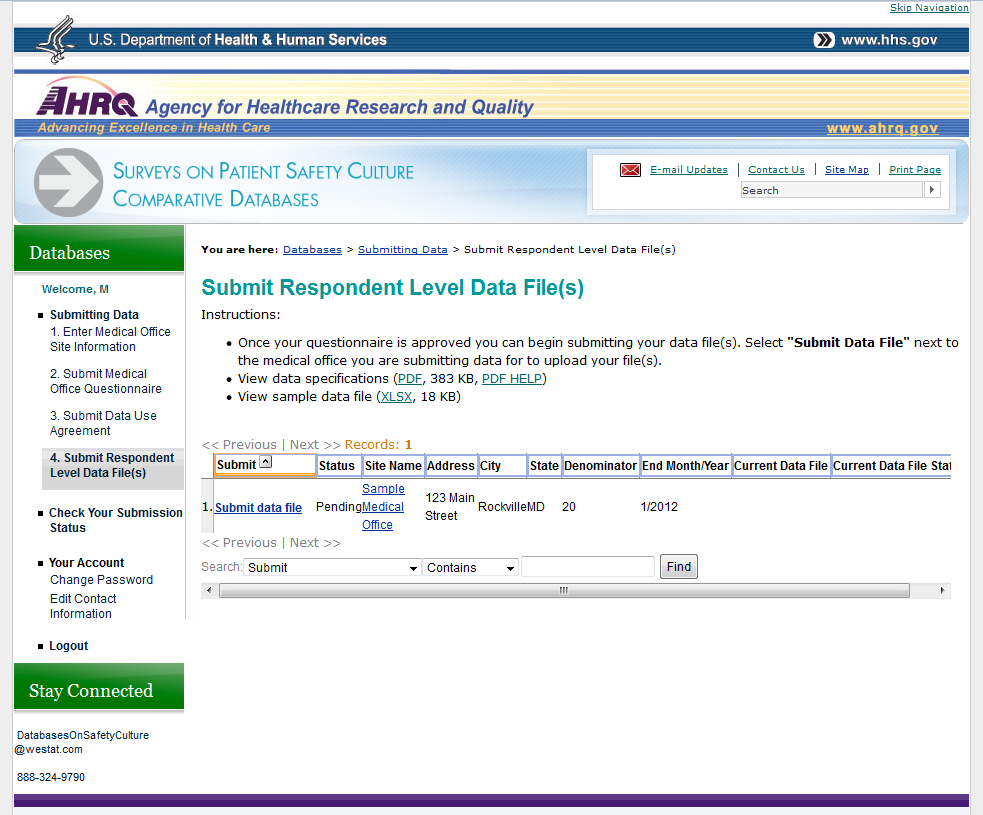 Figure 2: Upload Data for Each Participating Medical Office, continued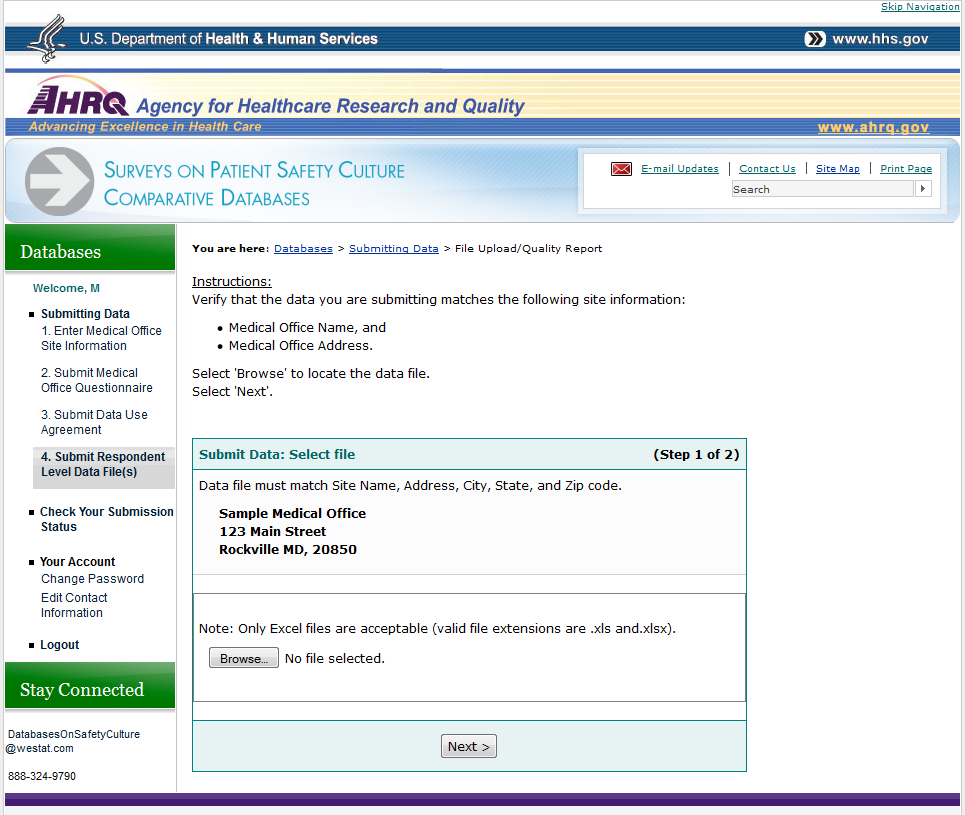 